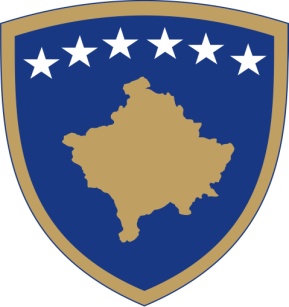 RREGULLAT PËR SHITJE DHE HEQJE TË ASETEVESipas Nenit  87.2.18 të Ligjit Nr. 04/042 për Prokurimin Publik të Republikës se Kosovës, i ndryshuar dhe plotësuar me ligjin Nr. 04/L-237, ligjin Nr. 05/L-068 dhe ligjin Nr. 05/L-092TABELA E PËRMBAJTJES1.	Dispozitat e përgjithshme	32.	Fushëveprimi	33.	Qëllimi	34.	Përkufizimet	45.	Identifikimi i llojit të aseteve	56.	Inicimi dhe miratimi i një procesi të heqjes/shitjes se aseteve	57.	Zgjedhja e metodës së heqjes/shitjes se aseteve	58.	Metodat për heqjen/shitjen  e pasurisë publike	69.	Vlerësimet(Vlera e Aseteve në treg)	810.	Të ardhurat nga shitja e aseteve	811.	Publikimi i njoftimeve për heqje/shitje dhe për dhënie te kontratës	812.	Gjuha	913.	Afati kohor  për pranim te ofertave	914.	Dorëzimi dhe tërheqja e ofertave, procesi i mbylljes dhe i hapjes së ofertave	915.	Kriteret për dhënien e kontratës	916.	Vlerësimi, ri-tenderimit dhe dështimi për të arritur në çmimin rezervë	1017.	Procedurat e Shqyrtimit	10Dispozitat e përgjithshme1.1 Komisioni Rregullativ i Prokurimit Publik nxjerr rregullat për organizimin dhe udhëheqjen  e heqjes/shitjes së aseteve nga ana e Autoritetit Kontraktues.1.2  Heqja/shitja e aseteve duhet te udhëhiqet duke aplikuar procedurat e parapara ne këtë rregullore dhe duhet te menaxhohet nga Departamenti i Prokurimit te Autoritetit Kontraktues.1.3 Të gjitha aktivitetet publike të heqjes/shitjes se aseteve duhet të udhëhiqen në një mënyrë që promovon  transparencën, përgjegjshmërinë dhe drejtësinë.1.4 Udhëzimet operative të detajuara dhe format standarde për proceset e heqjes/shitjes se aseteve janë ne dispozicion për publikun ne webfaqen e Komisionit Rregullativ te Prokurimit Publik.
1.5 Nëse, pa ndonjë qëllim  të diskriminimit  kundër ose në favor të ndonjë personi ose ndërmarrje,  Autoriteti Kontraktues përcakton se; Shitja e aseteve te nevojshme mund të përmbushet vetëm nga një person ose ndërmarrje  që ka kualifikimet adekuate profesionale ose teknike; oseEkzistojnë kushtet e paracaktuara të shitjes p.sh. përdoren për shitjet e qytetarëve, ose shitjet e organizatave te veçanta, kufizimet e përdoruesit (si shitja e kufizuar e pajisjeve ushtarake / të policisë, dhe disa sende që mund të ketë kufizime eksporti),  dheAutoriteti i tille kontraktues  do të pranojnë oferta vetëm nga personat ose ndërmarrjet që i posedojnë kualifikimet e caktuara minimale,  autoriteti kontraktues do te përcaktojë kushtet për kualifikimet e tilla në mënyrë te qartë, objektive dhe jo-diskriminuese dhe do t'i publikojë të gjitha kërkesat e tilla në Njoftimet  për heqje/shitje te aseteveFushëveprimi2.1 Dispozitat e këtyre rregullave do të aplikohet për cilëndo heqje/shitje te aseteve.2.2 Asetet e fituara si rezultat i shpenzimeve të fondeve publike në përvetësimin e mallrave, punëve dhe shërbimeve, ose ato të ofruara nëpërmjet ndihmës së donatorëve, të cilat janë jashtë riparimit të arsyeshëm ose të ripërdorimit duhet të hiqen/shiten nëpërmjet një procesi të heqjes/shitjes.Qëllimi3.1 Qëllimi i rregullave është të krijojnë dhe të përcaktojë standardet, metodat, dhe / ose kufizimet për heqjen/shitjen e aseteve në mënyrë ligjore, llogaritur dhe kosto-efektive. Qëllimi i rregullave është qe të arrihen rezultatet më të mira të mundshëm për Autoritetin Kontraktues duke fituar kthimin neto më të mirë gjate shitjes dhe për të siguruar transparencën e veprimit.Përkufizimet4.1 “Asetet” - gjërat e prekshme apo të paprekshme, të cilat janë në pronësi apo nën kontroll dhe te cilat mbahen për të pasur vlera pozitive ekonomike. Asetet janë burime ekonomike të cilat mund të jenë fizike, si stoqe (inventari), blerjet kapitale (stabilimentet dhe pajisjet), ose ndonjë gjë me vlerë materiale, apo te përdorshme, që është në pronësi nga një person, apo organizatë qeveritare / institucion, ose një biznes.4.2 "Heqje/shitje" - nënkupton heqjen/shitjen e pasurive publike, duke përfshirë të drejtat e pronësisë intelektuale dhe vullnetin e mirë, dhe ndonjë tjetër të drejtë të një Autoriteti Kontraktues me çdo mjet, duke përfshirë shitjenankand, ose ndonjë kombinim.4.3 Procesi i heqjes/shitjes" - nënkupton fazat e njëpasnjëshme në ciklin e heqjes/shitjes se aseteve, duke përfshirë planifikimin, zgjedhjen e procedurës, masat për të kërkuar oferta nga ofertuesit, shqyrtimin dhe vlerësimin e këtyre ofertave dhe dhënien e kontratës.4.4 “Asetet e paprekshme” - janë diçka të vlefshme që ka një organizatë e cila nuk është materiale, të tilla si burimet jo-fizike dhe të drejtat te cilat kanë një vlerë për organizatën sepse ato i japin organizues një lloj avantazhi ne treg.  Shembuj te aseteve te paprekshme janë e drejta e autorit, shenja dalluese, patenta, reputacioni i mire, programet kompjuterike dhe asetet financiare, duke përfshire te hyrat, hipotekat dhe stoqet.4.5 "Çmimi i Tregut" - nënkupton një çmim që mund të jetë çmimi aktuale, një çmim i supozuar i tregut, ose një çmim i realizueshëm që tregu do të ofrojë. Çmimi i tregut nuk mund të ketë asnjë lidhje me 'llogaritjen e vlerës' se aseteve apo te inventarit.4.6 "Çmimi rezervë" - do të thotë çmimi minimal i shitjes së aseteve (shih edhe "çmimi i Tregut" sepse çmimi rezervë mund të mos jetë një çmim real ose çmim i realizueshëm)4.7 “Asetet e prekshme” - janë ato që kanë një substancë fizike dhe mund të preken. Asetet e prekshme përmbajnë nënklasë të ndryshme, duke përfshirë asetet aktuale dhe asetet fikse. Asetet aktuale përfshijnë inventar, ndërsa asetet fikse përfshijë çështje të tilla si pajisjet.4.8 “Departamenti i Përdoruesit" - nënkupton çdo departament, divizion, degë ose sektor të Autoritetit Kontraktues, duke përfshirë çdo njësi te projektit që punojnë nën autoritetin e Autoritetit Kontraktues, i cili nisë kërkesën për heqje/shitje te aseteve dhe është përdorues i aseteve.Identifikimi i llojit të aseteve5.1 Autoriteti Kontraktues, në fund të çdo viti financiar do të analizoj të gjithë stoqet, pjesët, pajisjet e mbajtura në magazinë / depo, si dhe asetet tjera qeveritare, kafshët e vjetruara, pajisjet, për të siguruar se nëse ndonjë nga artikujt janë bërë të tepërt.5.2 Të gjitha Asetet e Autoritetit Kontraktues do të krahasohen me regjistrin e aseteve dhe do të:Kontrollohen,  regjistrohen dhe rivlerësohen ne listën e aseteve;Përcaktohen nëse kane një vlerë të lartë në treg mund të ofrohen për shitje, oseIdentifikohen  si të tepërta, apo si pa vlerë ekonomike, ose përtej riparimit ekonomik, dhe për këtë arsye të regjistrohen në  regjistrin e heqjes/shitjes së aseteve.Inicimi dhe miratimi i një procesi të heqjes/shitjes se aseteve 6.1 Para se të fillohet me ushtrimin e çdo procesi të heqjes/shitjes specifike Shefi i Departamentit të përdoruesit do të kërkoj me shkrim nga personi përgjegjës për menaxhimin e aseteve për të dhënë një vlerësim të gjendjes së asetit për heqje/shitje.
6.2 Personi përgjegjës për menaxhimin e aseteve duhet të siguroj një vlerësim dhe te jap shkallën e gjendjes se astetit dhe do të fillojë procedurën e heqjes/shitjes duke dërguar kërkesën për miratim të Zyrtarit Kryesor Administrativ (ZKA).6.3 Zyrtari kryesor administrativ do të emërojë një Ekip Shqyrtues për Heqje, i cili do te përbëhet nga të paktën 3 anëtarë, (i) për të inspektuar asetet, (ii) për të konstatuar dobishmërinë e tyre, ose ndryshe, (iii) për të përcaktuar vlerën e tregut të aseteve, dhe ( iv) të propozojë mënyrën e heqjes/shitjes .6.4 Pas miratimit, i cili do të evidentohet me nënshkrimin e Zyrtarit Kryesor Administrativ, personi përgjegjës për menaxhimin e aseteve do t'ia përcjellë dokumentacionin në Departamentin e Prokurimit për fillimin dhe zhvillimin e procesit të heqjes/shitjes se aseteve. Gjate shitjes se aseteve Departamenti i Prokurimit do te përdorë format adekuate dhe do te zbatoj udhëzimet e këtyre rregullave ne mënyre qe te siguroj çmimin me te mire te tregut.Zgjedhja e metodës së heqjes/shitjes se aseteve 7.1 Gjatë përzgjedhjes së metodës për heqjen/shitjen e aseteve departamenti i prokurimit i autoritetit kontraktues duhet të ketë parasysh faktorët në vijim: Vlerën potenciale te tregut të një aseti;Vëllimin/sasinë e asetit;Numrin dhe lokacionin e ofertueseve potencial;Lokacionin e asetit;Kufizimet në eksport ose në përdorues;çështjet e sigurisë kombëtare ose të interesit publik; çështjet e shëndetësisë dhe sigurisë; çështjet ligjore ose të drejtave njerëzore; konsideratat për ambientin; vlerën e shkëmbimit të asetit; mundësin e transferimit të asetit tek një autoritet tjetër kontraktues.Metodat për heqjen/shitjen  e pasurisë publikeAutoriteti kontraktues do të zgjedhë njërën nga metodat e heqjes/shitjes  në vijim:Shitje me ankand publik8.1.1 Një ankand publik mund të përdoret kur (a) nuk ka kushte të përdoruesit të fundit ose kufizime  të eksportit të bashkangjitura në shitje, ose (b) ka një numër të madh të ofertuesve të mundshëm, ose asete që do të hiqen  në një vend, dhe kur mbahet një ankand në vend për të shmangur shpenzimet e transportit.8.1.2 Ku një aset hiqet  me anë të kësaj metode Autoriteti kontraktues mund të udhëheq  shitjen, ose të emëroj një drejtues ankandi profesionist te licencuar për të udhëhequr  ankandin publik në emër të tij. Emërimi i drejtuesit te ankandit do të bëhet duke përdorur metodën e përshtatshme të prokurimit për shërbimet e konsulencës.Shitja përmes Ofertave Publike të Mbyllura 8.2.1 Shitja përmes Ofertave publike te mbyllura mund të përdoret (a) për asetet me vlerë te lartë apo asetet e pazakonta; (b) për asetet e vendosura në zonat e largëta; (c) për asetet që kanë një treg potencial gjeografikisht të shpërndarë; (d) për asetet me kufizime për përdoruesin e fundit apo ka kufizime te eksportit të bashkangjitura  në shitjen e tyre; (e) ku kushtet duhet të jetë të bashkangjitura me shitjen e asetit; ose (f) kur negociata pas ofertimit mund te kërkohen.Shitje për zyrtarët publik8.3.1 Shitjet për Zyrtarët publikë mund të përdoren (a) kur nuk ka dobi ose përparësi financiare të Autoritetit Kontraktues, në përdorimin e ndonjë metode tjetër të heqjes/shitjes;  (b) kur asetet për heqje/shitje janë një numër i vogël i artikujve me vlerë të ulët te cilat nuk ka të ngjarë për të tërhequr interesin publik; (c) kur nga përdorimi personal i aseteve te hequra/shitura  do të përfitoj direkt performanca e një zyrtari publik në kryerjen e detyrave të tij apo të saj brenda një autoriteti kontraktues, ose (d) në vende të largëta, ku çdo metodë tjetër e heqjes/shitjes do të jetë e vështirë.8.3.2 Kur një aset hiqet me anë të kësaj metode Autoriteti i Kontraktues mund te kontraktoi, përmes procedurave të prokurimit, një agjent të pavarur për të kryer shitjen në emër të tij.
8.3.3 Asetet për shitjen për zyrtarët publikë, do të jetë vetëm për përdorim personal dhe jo për biznes ose përdorim komercial.Negociatat e drejtpërdrejta8.4.1 Negociatat e drejtpërdrejtë mund të përdoren  kur (a) tregu është i kufizuar dhe një blerës i vetëm i cili është i gatshëm të paguajë çmimin rezervë, apo afër me çmimin rezervë është identifikuar;  (b)  siguritë kombëtare, interesi publik,  çështjet ligjore apo të drejtat e njeriut apo konsideratat mjedisore janë shërbyer duke ia shitur një kompanie të veçantë, grupi apo individi. Mall-shkëmbimi8.5.1 Mall shkëmbimi mund të përdoret kur (a) mall-shkëmbimi i pasurive të tepërta kompenson çmimin e blerjes së artikujve të reja, ofron një mënyrë të përshtatshme, ekonomike dhe efikase të përmirësimit të pajisjeve.
8.5.2 Mall-shkëmbimi nuk do të përdoret kur (a) ajo parandalon funksionimin e konkurrencës së hapur dhe të drejtë, ose ku ajo zvogëlon vlerën për para në një proces të prokurimit dhe (b) kur faktorët e tjerë, përveç çmimit, duhet të merret parasysh në procesin e heqjes/shitjes.8.5.3 Nen këtë metode, procesi i heqjes/shitjes do të jetë një pjesë integrale e procesit të prokurimit dhe duhet te ndiqen rregullat e prokurimit.Transferi te Autoritetet tjera Kontraktuese8.6.1 Transferi te ndonjë Autoritet tjetër kontraktues mund të përdorët kur autoriteti tjetër kontraktues mund të vejë në përdorim atë aset. Konvertimi apo klasifikimi i aseteve në një formë tjetër8.7.1 Konvertimi ose klasifikimi i një aseti në ndonjë formë tjetër mund të përdoret (a) për arsye të sigurisë kombëtare ose interesit publik, te çështjeve ligjore apo  të drejtave te njeriut apo konsideratave të mjedisit; ose (b) ku aseti nuk ka ndonjë vlerë të mbetur në formën e tanishme por ku një vlere e shitjes mund të merret përmes konvertimit ose klasifikimit në ndonjë formë tjetër. 8.7.2 Autoriteti Kontraktues duhet të identifikojë një autoritet kompetent ose një ofrues adekuat për të ndërmarrë konvertimin apo ri-klasifikimin.  Shkatërrimi i aseteve 8.8.1 Shkatërrimi i një aseti, do të jetë metoda më se paku e favorizuar, por mund të përdoret (a) për arsye të sigurisë kombëtare ose të interesit publik, shëndetin dhe sigurinë, çështjet ligjore apo të drejtat e njeriut apo konsiderata për mjedisin; ose (b) kur aseti nuk ka vlere të mbetur dhe nuk mund të transferohet në ndonjë autoritet tjetër kontraktues apo të  konvertohet ose klasifikohet  në një formë tjetër me ndonjë vlerë.8.8.2 Shkatërrimin i një aseti mund të përdoret kur aseti mund të jetë në thelb i rrezikshëm, ose mund të bëhet i rrezikshëm nga faktorë të jashtëm, ose që mund të ndikojnë tek një person, apo në mjedis (farmaceutike, kimike, izotope radio, artikuj të rrezikshëm). Shkatërrimi do të kryhet nga specialistë të kualifikuar nën kushte të kontrolluara. Autoriteti Kontraktues do të identifikojë një autoritet kompetent ose një ofrues të përshtatshëm  për të ndërmarrë shkatërrimin.Vlerësimet(Vlera e Aseteve në treg)9.1 Vlerësimi i ndonjë aseti për heqje/shitje duhet të merret para fillimit të çdo procesi të heqjes/shitjes. Vlerësimet do të përdoren për të përcaktuar një çmim real ose të realizueshëm rezerve. Të ardhurat nga shitja e aseteve 10.1 Të gjitha të ardhurat nga shitja e aseteve, do të depozitohen në llogarinë bankare të Autoriteteve Kontraktuese.10.2 Autoriteti Kontraktues do te vëzhgoj dispozitat e Ligjit mbi Menaxhimin e Financave Publike lidhur me te hyrat e mbledhura nga shitja e aseteve publike. Publikimi i njoftimeve për heqje/shitje dhe për dhënie te kontratës11.1 Njoftimi për ftesë publike, njoftimi për një ankand publik dhe njoftimi për dhënien e kontratës, përveç dhënies së një kontrate me ankand publik, i cili do të jetë me shpalljen e ofertuesit të suksesshëm në kohën e ankandit, do të publikohen në faqen e internetit të KRPP-së.
11.2 Njoftimi i një ftese jo-publik dhe shpërblimi i një ftese jo-publike, sipas metodës së "Shitje për  zyrtaret  publikë" do të publikohet në (a)  ueb-faqen e Autoritetit Kontraktues dhe (b)në  ueb-faqen e KRPP-së. Gjuha12.1 I tëre dokumentacioni në lidhje me procesin e heqjes/shitjes se aseteve do të përgatitet në gjuhët zyrtare të kërkuara nga ana ligjit mbi gjuhet të Republikës së Kosovës. Afati kohor  për pranim te ofertave13.1 Çfarëdo limiti kohor i përcaktuar nga autoriteti kontraktues për pranimin e ofertave, apo për zhvillimin e ankandit publik, do të ketë një kohëzgjatje që është e mjaftueshme për t’iu dhënë të gjithë operatorëve potencial ekonomik kohë të mjaftueshme për të inspektuar asetet, dhe nëse është e aplikueshme për të përgatitur dhe dorëzuar ofertat.
13.2 Në procesin e heqjes/shitjes se aseteve me ane te  metodës se ankandit publik, periudha në mes të publikimit të njoftimit të një ankandi publik dhe datës se ankandit do të jetë të paktën dhjetë ditë kalendarike.
13.3 Në procesin e heqjes/shitjes se aseteve me ane te metodës se ofertimit publik, periudha  në mes të publikimit të njoftimit te ftese publike dhe datës se pranimit të ofertave do të jetë të paktën pesëmbëdhjetë ditë kalendarike.
13.4 Në procesin e heqjes/shitjes se aseteve me ane te  metodës se shitjes për zyrtarët publik,  periudha në mes të publikimit të ftesës jo-publike dhe datës se pranimit të ofertave do të jetë të paktën dhjetë ditë kalendarike.13.5 Ne procesin e heqjes/shitjes se aseteve me ane te  metodës se këmbimit aplikohen afatet e rregullave të prokurimit.  Dorëzimi dhe tërheqja e ofertave, procesi i mbylljes dhe i hapjes së ofertave14.1 Rregullat për pranimin e ofertave, tërheqjen e ofertave, afatin e fundit për dorëzim të ofertave dhe hapjen e ofertave do të shprehet qartë në dokumentet e tenderit. Kriteret për dhënien e kontratës15.1 Dhënia e Kontratës do të bazohet në çmim, e cila është metodologjia e preferuar e vlerësimit, por mund të jetë i bazuar gjithashtu në çmim dhe faktorë të tjerë.15.2 Faktorë të tjerë që mund të merren në konsideratë janë: ka kufizime për përdoruesit e fundit;ka  kufizime të eksportit; ka një nevojë për të bashkëngjitur  kushtet për  shitje;  kombësia, sipas një rezervimi të skemës; ndikimit në mjedis;rreziqet ose kushtet lidhur me shëndetin dhe sigurinë, çështjet ligjore dhe të drejtat e njeriut, siguria kombëtare ose interesi publik; duhet të mbajë një pasuri brenda Kosovës, apo brenda një rajoni të caktuar; nevojën për të mbajtur një aset në gjendje pune ose për të ruajtur qasjen në publik, osekushte të tjera të performancës dhe mjetet e monitorimit në pajtueshmëri me kushtet e tilla.15.3 Kriteret e dhënies së Kontratës do të specifikohen në dokumentet e tenderit dhe në njoftimin  e ftesës.15.4 Nëse dhënia e kontratës bazohet  përveç çmimit edhe në faktorë të tjerë, negociatat e pas ofertimit  mund të ndërmerren, sipas metodës së ofertimit publik të mbyllur, vetëm në lidhje me kushtet e shitjes, ndërsa, sipas metodës së drejtpërdrejtë negociuese, negociatat e pas ofertimit mund të ndërmerren në lidhje me kushtet e shitjes ose të çmimit të ofertës. Negociatat do të mbahen vetëm me ofertuesin e rekomanduar të vlerësuar më së miri. Vlerësimi, ri-tenderimit dhe dështimi për të arritur në çmimin rezervë16.1 Subjekti i ndonjë rezervimi në lidhje me çmimin e vlerësuar ose çmimin rezervë, kurdo që dhënia e  kontratës është e bazuar vetëm në çmim kontrata do t'i shpërblehet ofertuesit me çmimin më të lartë, ndërsa kurdo  që për dhënia e kontratës është bazuar në çmim dhe faktorë të tjerë, kontrata do t’i shpërblehet ofertuesit më të mirë të vlerësuar.16.2 Kurdo që kërkohen ofertat me shkrim dhe ofertat me çmimin  më të lartë është dorëzuar nga më shumë se një ofertues (duke ofruar të njëjtin çmim), Departamenti i Prokurimit duhet të organizojë një procedurë të ri-tenderimit, ku vetëm ofertuesit që kanë dorëzuar ofertat identike me çmimin me te larte janë të lejuar të dorëzojnë ofertat e rishikuara. Ofertat  e rishikuara do të përmbajnë vetëm  çmimin e rishikuar, dhe ofertuesve  nuk u lejohet që të ndryshojnë ndonjë aspekt tjetër të ofertës. Çmimi i rishikuar nuk duhet të jetë më i ulët se sa çmimi fillestar, përndryshe ato do të refuzohen.
16.3 Ku oferta e më e mirë është më pak se çmimi rezervë, Autoriteti Kontraktues mund të: të marrë një vlerë të mëtejshëm nga një burim i pavarur;të negociojë çmimin me ofertuesin më të mirë; të organizojë pranimin e ofertave të reja;  osetë përdor një metodë alternative të heqjes/shitjes se aseteve  për të marrë një çmim më të lartë te mundshëm.Procedurat e Shqyrtimit 17.1 Procedurat në lidhje me procesin e apelimit do të jenë ato te përcaktuara ne Ligjin e Prokurimit Publik ne Kosove,  Ligji Nr. 04/L-042, i ndryshuar dhe plotësuar me ligjin Nr. 04/L-237, ligjin Nr. 05/L-068 dhe ligjin Nr. 05/L-092.